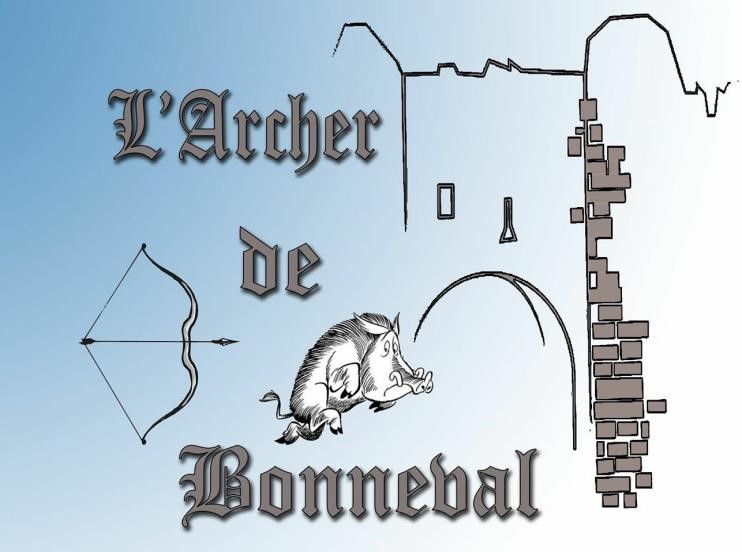 TIR NATURE  10 FEVRIER 2019 L'archer de Bonneval est heureux de vous inviter à son concours tir Nature.Sélectif pour le championnat de France 2019. Le 10 février 2019 au CAMPING DE BONNEVAL                                               (Le bois de chievre)Concours bloqué à 105 archers Pelotons de 5 -Départ simultanés  Parcours 2X21 cibles. Café offert le matinArbitres : JM Eeckman-JL Coudray-G MichelOuverture du greffe : 7H30 Fermeture du greffe : 8H30 Début des tirs : 8H45 Repas (Sur réservation) 11 €uros : pâté de lièvre maison, filet de chapon farci mendiant sauce porto blanc et cranberries, fromage, dessert. Également à la buvette : Casse-croute jambon beurre et rillette boissons, Café.  Pause du midi 1 heure maxi.    Licences obligatoires, et certificat médical                   Tarifs : Adultes 9 euros Jeunes : 7 euros   Inscriptions : gerard.mauger67@sfr.fr   TEL : 0615655513 L’archer de Bonneval rue st Roch Mairie 28800 Bonneval